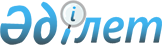 О внесении изменений в решение Есильского районного маслихата от 24 декабря 2018 года № 41/2 "О районном бюджете на 2019-2021 годы"Решение Есильского районного маслихата Акмолинской области от 31 октября 2019 года № 58/2. Зарегистрировано Департаментом юстиции Акмолинской области 5 ноября 2019 года № 7467
      В соответствии с пунктом 1 статьи 109, пунктом 1 статьи 111 Бюджетного кодекса Республики Казахстан от 4 декабря 2008 года, статьей 6 Закона Республики Казахстан от 23 января 2001 года "О местном государственном управлении и самоуправлении в Республике Казахстан", Есильский районный маслихат РЕШИЛ:
      1. Внести в решение Есильского районного маслихата "О районном бюджете на 2019-2021 годы" от 24 декабря 2018 года № 41/2 (зарегистрировано в Реестре государственной регистрации нормативных правовых актов № 6994, опубликовано 4 января 2019 года в Эталонном контрольном банке нормативных правовых актов Республики Казахстан в электронном виде) следующие изменения:
      пункт 1 изложить в новой редакции:
      "1. Утвердить районный бюджет на 2019-2021 годы, согласно приложениям 1, 2 и 3 соответственно, в том числе на 2019 год в следующих объемах:
      1) доходы 5035337,5 тысяч тенге, в том числе:
      налоговые поступления 871940 тысяч тенге;
      неналоговые поступления 37222,4 тысячи тенге;
      поступления от продажи основного капитала 21691 тысяча тенге;
      поступления трансфертов 4104484,1 тысяча тенге;
      2) затраты 5083598,2 тысячи тенге;
      3) чистое бюджетное кредитование (-20944,9) тысяч тенге, в том числе:
      бюджетные кредиты 3788 тысяч тенге;
      погашение бюджетных кредитов 24732,9 тысяч тенге;
      4) сальдо по операциям с финансовыми активами 46000 тысяч тенге, в том числе:
      приобретение финансовых активов 46000 тысяч тенге;
      5) дефицит (профицит) бюджета (- 73315,8) тысяч тенге;
      6) финансирование дефицита (использование профицита) бюджета 73315,8 тысяч тенге.";
      пункт 9 изложить в новой редакции:
      "9. Учесть, что в районном бюджете на 2019 год предусмотрено погашение бюджетных кредитов в областной бюджет в сумме 24732,9 тысяч тенге, в том числе: погашение долга местного исполнительного органа перед вышестоящим бюджетом – 4919,7 тысяч тенге, возврат неиспользованных бюджетных кредитов, выданных из областного бюджета – 7819,6 тысяч тенге, возврат использованных не по целевому назначению бюджетных кредитов, выданных из областного бюджета – 11993,6 тысяч тенге.";
      пункт 11 изложить в новой редакции:
      "11. Утвердить резерв местного исполнительного органа района на 2019 год в сумме 0 тысяч тенге.";
      приложения 1, 4, 5, 6, 11 к указанному решению изложить в новой редакции согласно приложениям 1, 2, 3, 4, 5 к настоящему решению.
      2. Настоящее решение вступает в силу со дня государственной регистрации в Департаменте юстиции Акмолинской области и вводится в действие с 1 января 2019 года.
      "СОГЛАСОВАНО" Районный бюджет на 2019 год Целевые трансферты и бюджетные кредиты из республиканского бюджета на 2019 год Целевые трансферты из областного бюджета на 2019 год Целевые трансферты из районного бюджета бюджету города Есиль на 2019 год Трансферты органам местного самоуправления между поселком, селами, сельскими округами на 2019 год
					© 2012. РГП на ПХВ «Институт законодательства и правовой информации Республики Казахстан» Министерства юстиции Республики Казахстан
				
      Председатель сессии,
исполняющий обязанности
секретаря районного маслихата

А.Господарь

      Акимат Есильского района
Приложение 1 к решению
Есильского районного
маслихата от 31 октября
2019 года № 58/2Приложение 1 к решению
Есильского районного
маслихата от 24 декабря
2018 года № 41/2
Категория
Категория
Категория
Категория
Сумма

тысяч тенге
Класс
Класс
Класс
Сумма

тысяч тенге
Подкласс
Подкласс
Сумма

тысяч тенге
Наименование
Сумма

тысяч тенге
1
2
3
4
5
I. ДОХОДЫ
5035337,5
1
Налоговые поступления
871940
1
Подоходный налог
21117
2
Индивидуальный подоходный налог
21117
3
Социальный налог
309250
1
Социальный налог
309250
4
Налоги на собственность
329424
1
Налоги на имущество
274692
3
Земельный налог
12696
4
Налог на транспортные средства
33388
5
Единый земельный налог
8648
5
Внутренние налоги на товары, работы и услуги
106520
2
Акцизы 
4438
3
Поступления за использование природных и других ресурсов
84905
4
Сборы за ведение предпринимательской и профессиональной деятельности
17177
8
Обязательные платежи, взимаемые за совершение юридически значимых действий и (или) выдачу документов уполномоченными на то государственными органами или должностными лицами
105629
1
Государственная пошлина
105629
2
Неналоговые поступления
37222,4
1
Доходы от государственной собственности
5752
5
Доходы от аренды имущества, находящегося в государственной собственности
5084
7
Вознаграждения по кредитам, выданным из государственного бюджета
668
4
Штрафы, пени, санкции, взыскания, налагаемые государственными учреждениями, финансируемыми из государственного бюджета, а также содержащимися и финансируемыми из бюджета (сметы расходов) Национального Банка Республики Казахстан
3469,4
1
Штрафы, пени, санкции, взыскания, налагаемые государственными учреждениями, финансируемыми из государственного бюджета, а также содержащимися и финансируемыми из бюджета (сметы расходов) Национального Банка Республики Казахстан, за исключением поступлений от организаций нефтяного сектора и в Фонд компенсации потерпевшим
3469,4
6
Прочие неналоговые поступления
28001
1
Прочие неналоговые поступления
28001
3
Поступления от продажи основного капитала
21691
1
Продажа государственного имущества, закрепленного за государственными учреждениями
6091
1
Продажа государственного имущества, закрепленного за государственными учреждениями
6091
3
Продажа земли и нематериальных активов
15600
1
Продажа земли
15600
4
Поступления трансфертов
4104484,1
2
Трансферты из вышестоящих органов государственного управления
4104484,1
2
Трансферты из областного бюджета
4104484,1
Функциональная группа
Функциональная группа
Функциональная группа
Функциональная группа
Сумма

тысяч тенге
Администратор бюджетных программ
Администратор бюджетных программ
Администратор бюджетных программ
Сумма

тысяч тенге
Программа
Программа
Сумма

тысяч тенге
Наименование
Сумма

тысяч тенге
1
2
3
4
5
II. Затраты
5083598,2
01
Государственные услуги общего характера
420658,9
112
Аппарат маслихата района (города областного значения)
19358,8
001
Услуги по обеспечению деятельности маслихата района (города областного значения)
19358,8
122
Аппарат акима района (города областного значения)
105084,3
001
Услуги по обеспечению деятельности акима района

 (города областного значения)
100199,3
003
Капитальные расходы государственного органа
3635
113
Целевые текущие трансферты из местных бюджетов
1250
123
Аппарат акима района в городе, города районного значения, поселка, села, сельского округа
193143
001
Услуги по обеспечению деятельности акима района в городе, города районного значения, поселка, села, сельского округа
175258,2
022
Капитальные расходы государственного органа
17884,8
458
Отдел жилищно-коммунального хозяйства, пассажирского транспорта и автомобильных дорог района (города областного значения)
58224,8
001
Услуги по реализации государственной политики на местном уровне в области жилищно-коммунального хозяйства, пассажирского транспорта и автомобильных дорог 
21744
113
Целевые текущие трансферты из местных бюджетов
36480,8
459
Отдел экономики и финансов района (города областного значения)
36000
001
Услуги по реализации государственной политики в области формирования и развития экономической политики, государственного планирования, исполнения бюджета и управления коммунальной собственностью района (города областного значения)
32349
003
Проведение оценки имущества в целях налогообложения
800
010
Приватизация, управление коммунальным имуществом, постприватизационная деятельность и регулирование споров, связанных с этим
411
015
Капитальные расходы государственного органа
1840
113
Целевые текущие трансферты из местных бюджетов
600
494
Отдел предпринимательства и промышленности района (города областного значения)
8848
001
Услуги по реализации государственной политики на местном уровне в области развития предпринимательства и промышленности
8848
02
Оборона
8880
122
Аппарат акима района (города областного значения)
8880
005
Мероприятия в рамках исполнения всеобщей воинской обязанности
4510
006
Предупреждение и ликвидация чрезвычайных ситуаций масштаба района (города областного значения)
4370
04
Образование
2818951,7
464
Отдел образования района (города областного значения)
2788616,8
001
Услуги по реализации государственной политики на местном уровне в области образования 
16504
003
Общеобразовательное обучение
2124294,5
005
Приобретение и доставка учебников, учебно-методических комплексов для государственных учреждений образования района (города областного значения)
38613,7
006
Дополнительное образование для детей 
81394
009
Обеспечение деятельности организаций дошкольного воспитания и обучения
98565,6
015
Ежемесячные выплаты денежных средств опекунам (попечителям) на содержание ребенка-сироты (детей-сирот), и ребенка (детей), оставшегося без попечения родителей
18891
023
Методическая работа
21882,6
040
Реализация государственного образовательного заказа в дошкольных организациях образования 
366417,4
067
Капитальные расходы подведомственных государственных учреждений и организаций
22054
465
Отдел физической культуры и спорта района (города областного значения)
30334,9
017
Дополнительное образование для детей и юношества по спорту
30334,9
06
Социальная помощь и социальное обеспечение
372303,9
451
Отдел занятости и социальных программ района (города областного значения)
357663,3
001
Услуги по реализации государственной политики на местном уровне в области обеспечения занятости и реализации социальных программ для населения
26541
002
Программа занятости
87839,5
005
Государственная адресная социальная помощь
139077
006
Оказание жилищной помощи
1000
007
Социальная помощь отдельным категориям нуждающихся граждан по решениям местных представительных органов
27631,8
010
Материальное обеспечение детей-инвалидов, воспитывающихся и обучающихся на дому
1023
011
Оплата услуг по зачислению, выплате и доставке пособий и других социальных выплат
1935
014
Оказание социальной помощи нуждающимся гражданам на дому
32450
017
Обеспечение нуждающихся инвалидов обязательными гигиеническими средствами и предоставление услуг специалистами жестового языка, индивидуальными помощниками в соответствии с индивидуальной программой реабилитации инвалида
4719
023
Обеспечение деятельности центров занятости населения
25428
050
Обеспечение прав и улучшение качества жизни инвалидов в Республике Казахстан
5438
054
Размещение государственного социального заказа в неправительственных организациях
4581
464
Отдел образования района (города областного значения)
14640,6
030
Содержание ребенка (детей), переданного патронатным воспитателям
11888,6
031
Государственная поддержка по содержанию детей-сирот и детей, оставшихся без попечения родителей, в детских домах семейного типа и приемных семьях
2752
07
Жилищно-коммунальное хозяйство
829604,4
458
Отдел жилищно-коммунального хозяйства, пассажирского транспорта и автомобильных дорог района (города областного значения)
160012,8
003
Организация сохранения государственного жилищного фонда
300
011
Обеспечение бесперебойного теплоснабжения малых городов
132758,2
012
Функционирование системы водоснабжения и водоотведения
14154,6
016
Обеспечение санитарии населенных пунктов
2200
018
Благоустройство и озеленение населенных пунктов
2200
026
Организация эксплуатации тепловых сетей, находящихся в коммунальной собственности районов (городов областного значения)
8400
472
Отдел строительства, архитектуры и градостроительства района (города областного значения)
664003,6
003
Проектирование и (или) строительство, реконструкция жилья коммунального жилищного фонда
20
004
Проектирование, развитие и (или) обустройство инженерно-коммуникационной инфраструктуры
60
006
Развитие системы водоснабжения и водоотведения
3
058
Развитие системы водоснабжения и водоотведения в сельских населенных пунктах
625812,6
098
Приобретение жилья коммунального жилищного фонда
38108
479
Отдел жилищной инспекции района (города областного значения)
5588
001
Услуги по реализации государственной политики на местном уровне в области жилищного фонда
5588
08
Культура, спорт, туризм и информационное пространство
220016,1
455
Отдел культуры и развития языков района (города областного значения)
161354,2
001
Услуги по реализации государственной политики на местном уровне в области развития языков и культуры
11106,6
003
Поддержка культурно-досуговой работы
84754,8
006
Функционирование районных (городских) библиотек
44565,4
007
Развитие государственного языка и других языков народа Казахстана
10199
010
Капитальные расходы государственного органа
3409,4
032
Капитальные расходы подведомственных государственных учреждений и организаций
7319
456
Отдел внутренней политики района (города областного значения)
31753
001
Услуги по реализации государственной политики на местном уровне в области информации, укрепления государственности и формирования социального оптимизма граждан
13236
002
Услуги по проведению государственной информационной политики
6000
003
Реализация мероприятий в сфере молодежной политики
12517
465
Отдел физической культуры и спорта района (города областного значения)
26908,9
001
Услуги по реализации государственной политики на местном уровне в сфере физической культуры и спорта
13817,9
006
Проведение спортивных соревнований на районном (города областного значения) уровне
5601
007
Подготовка и участие членов сборных команд района (города областного значения) по различным видам спорта на областных спортивных соревнованиях
7490
10
Сельское, водное, лесное, рыбное хозяйство, особо охраняемые природные территории, охрана окружающей среды и животного мира, земельные отношения
102087,9
459
Отдел экономики и финансов района (города областного значения)
1889,5
099
Реализация мер по оказанию социальной поддержки специалистов
1889,5
462
Отдел сельского хозяйства района (города областного значения)
29726,4
001
Услуги по реализации государственной политики на местном уровне в сфере сельского хозяйства
25731,4
006
Капитальные расходы государственного органа
3995
463
Отдел земельных отношений района (города областного значения)
18037
001
Услуги по реализации государственной политики в области регулирования земельных отношений на территории района (города областного значения
12846
003
Земельно-хозяйственное устройство населенных пунктов
5191
473
Отдел ветеринарии района (города областного значения)
52435
001
Услуги по реализации государственной политики на местном уровне в сфере ветеринарии
15701,9
007
Организация отлова и уничтожения бродячих собак и кошек
999
010
Проведение мероприятий по идентификации сельскохозяйственных животных
1091,1
011
Проведение противоэпизоотических мероприятий
32743
047
Возмещение владельцам стоимости обезвреженных (обеззараженных) и переработанных без изъятия животных, продукции и сырья животного происхождения, представляющих опасность для здоровья животных и человека
1900
11
Промышленность, архитектурная, градостроительная и строительная деятельность
16173
472
Отдел строительства, архитектуры и градостроительства района (города областного значения)
16173
001
Услуги по реализации государственной политики в области строительства, архитектуры и градостроительства на местном уровне
16173
12
Транспорт и коммуникации
105733
458
Отдел жилищно-коммунального хозяйства, пассажирского транспорта и автомобильных дорог района (города областного значения)
105733
023
Обеспечение функционирования автомобильных дорог
105733
13
Прочие
19480
458
Отдел жилищно-коммунального хозяйства, пассажирского транспорта и автомобильных дорог района (города областного значения)
13975
040
Реализация мер по содействию экономическому развитию регионов в рамках Программы развития регионов до 2020 года
13975
459
Отдел экономики и финансов района (города областного значения)
5505
026
Целевые текущие трансферты бюджетам города районного значения, села, поселка, сельского округа на повышение заработной платы отдельных категорий гражданских служащих, работников организаций, содержащихся за счҰт средств государственного бюджета, работников казҰнных предприятий
2801
066
Целевые текущие трансферты бюджетам города районного значения, села, поселка, сельского округа на повышение заработной платы отдельных категорий административных государственных служащих
2704
14
Обслуживание долга
3666,4
459
Отдел экономики и финансов района (города областного значения)
3666,4
021
Обслуживание долга местных исполнительных органов по выплате вознаграждений и иных платежей по займам из областного бюджета
3666,4
15
Трансферты
166042,9
459
Отдел экономики и финансов района (города областного значения)
166042,9
006
Возврат неиспользованных (недоиспользованных) целевых трансфертов
458,9
024
Целевые текущие трансферты из нижестоящего бюджета на компенсацию потерь вышестоящего бюджета в связи с изменением законодательства
128840
038
Субвенции
14564
051
Трансферты органам местного самоуправления
22180
III. Чистое бюджетное кредитование
-20944,9
Бюджетные кредиты
3788
10
Сельское, водное, лесное, рыбное хозяйство, особо охраняемые природные территории, охрана окружающей среды и животного мира, земельные отношения
3788
459
Отдел экономики и финансов района (города областного значения)
3788
018
Бюджетные кредиты для реализации мер социальной поддержки специалистов 
3788
5
Погашение бюджетных кредитов
24732,9
01
Погашение бюджетных кредитов
24732,9
1
Погашение бюджетных кредитов, выданных из государственного бюджета
4919,7
2
Возврат сумм бюджетных кредитов
19813,2
IV. Сальдо по операциям с финансовыми активами
46000
Приобретение финансовых активов
46000
13
Прочие
46000
458
Отдел жилищно-коммунального хозяйства, пассажирского транспорта и автомобильных дорог района (города областного значения)
46000
065
Формирование или увеличение уставного капитала юридических лиц
46000
V. Дефицит (профицит) бюджета 
-73315,8
VI. Финансирование дефицита (использование профицита) бюджета
73315,8
7
Поступление займов
3788
01
Внутренние государственные займы
3788
2
Договоры займа
3788
16
Погашение займов
24732,9
459
Отдел экономики и финансов района (города областного значения)
24732,9
005
Погашение долга местного исполнительного органа перед вышестоящим бюджетом
4919,7
022
Возврат неиспользованных бюджетных кредитов, выданных из местного бюджета
7819,6
025
Возврат, использованных не по целевому назначению кредитов, выданных из местного бюджета
11993,6Приложение 2 к решению
Есильского районного
маслихата от 31 октября
2019 года № 58/2Приложение 4 к решению
Есильского районного
маслихата от 24 декабря
2018 года № 41/2
Наименование
Сумма

тысяч тенге
1
2
Всего
1381863,8
Целевые текущие трансферты
835993,8
в том числе:
На повышение заработной платы отдельных категорий гражданских служащих, работников организаций, содержащихся за счҰт средств государственного бюджета, работников казҰнных предприятий
430027,8
На повышение заработной платы отдельных категорий административных государственных служащих
31063
Отдел занятости и социальных программ района 
163756
На развитие рынка труда, в том числе:
44684
за счет республиканского бюджета
37109
на частичное субсидирование заработной платы и молодежную практику
16554,3
на оказание мер государственной поддержки лицам, добровольно переселяющимся гражданам в регионы, определенные Правительством Республики Казахстан и работодателям оказывающим содействие в переселении
354,7
на предоставление государственных грантов на реализацию новых бизнес-идей, в том числе молодежь категории NEET, члены малообеспеченных многодетных семей, малообеспеченные трудоспособные инвалиды
20200
на предоставление государственных грантов на реализацию новых бизнес-идей для молодежи, членам малообеспеченных и многодетных семей, трудоспособным инвалидам
7575
за счет целевого трансферта из Национального фонда Республики Казахстан
7575
На размещение государственного социального заказа в неправительственных организациях
3806
На увеличение норм обеспечения инвалидов обязательными гигиеническими средствами
4008
На расширение Перечня технических вспомогательных (компенсаторных) средств
1430
На внедрение консультантов по социальной работе и ассистентов в центрах занятости населения
7778
На выплату государственной адресной социальной помощи, в том числе:
102050
за счет республиканского бюджета
88323
за счет целевого трансферта из Национального фонда Республики Казахстан
13727
Отдел образования района
203059
На увеличение оплаты труда учителей и педагогов-психологов организаций начального, основного и общего среднего образования
203059
Отдел строительства, архитектуры и градостроительства района
8088
На приобретение жилья коммунального жилищного фонда для малообеспеченных многодетных семей
8088
Целевые трансферты на развитие
542082
в том числе:
Отдел строительства, архитектуры и градостроительства района
542082
На развитие системы водоснабжения и водоотведения в сельских населенных пунктах в рамках Программы развития регионов до 2020 года
542082
Бюджетные кредиты
3788
в том числе:
Отдел экономики и финансов района
3788
Для реализации мер социальной поддержки специалистов 
3788Приложение 3 к решению
Есильского районного
маслихата от 31 октября
2019 года № 58/2Приложение 5 к решению
Есильского районного
маслихата от 24 декабря
2018 года № 41/2
Наименование
Сумма

тысяч тенге
1
2
Всего
335563,3
Целевые текущие трансферты
237220,3
в том числе:
Отдел образования района
38033,7
На открытие IT-классов в школах
5023
На обеспечение школьной формой и канцелярскими товарами учащихся школ из малообеспеченных семей
10116
На приобретение и доставку учебников для школ
10996,7
На внедрение Программы "Формирование здоровья и жизненных навыков и превенции суицида среди несовершеннолетних"
1898
На благоустройство детской площадки детского сада государственного коммунального казенного предприятия "Айналайын" села Заречное Есильского района
10000
Отдел ветеринарии района 
34643
На проведение противоэпизоотических мероприятий
32743
Возмещение стоимости сельскохозяйственных животных (крупного и мелкого рогатого скота) больных бруцеллезом направленных на санитарный убой
1900
Отдел занятости и социальных программ района
58389,3
На развитие рынка труда, в том числе:
1400
на трудоустройство через частные агентства занятости
1400
На реализацию краткосрочного профессионального обучения
12324
На субсидии по возмещению расходов по найму (аренде) жилья для переселенцев и оралманов
545,5
На выплату единовременной материальной помощи к 30-летию вывода Советских войск из Афганистана
2121
На оказание единовременной социальной помощи многодетным семьям по заявлению при наступлении трудной жизненной ситуации, доход которых не превышает величину прожиточного минимума
3143,6
На выплату государственной адресной социальной помощи
35680
На обеспечение льготного проезда многодетных матерей и детей из многодетных семей
3175,2
Отдел строительства, архитектуры и градостроительства района
30000
На приобретение жилья
30000
Отдел жилищно-коммунального хозяйства, пассажирского транспорта и автомобильных дорог района 
73954,3
На ремонт автомобильных дорог 
50000
На развитие жилищно-коммунального хозяйства
23954,3
Отдел экономики и финансов района
2200
На внедрение единой информационной площадки учета исполнения бюджета
2200
Целевые трансферты на развитие
98343
в том числе:
Отдел строительства, архитектуры и градостроительства района
83343
На развитие систем водоснабжения в сельских населенных пунктах
83343
Отдел жилищно-коммунального хозяйства, пассажирского транспорта и автомобильных дорог района
15000
Увеличение уставного капитала
15000Приложение 4 к решению
Есильского районного
маслихата от 31 октября
2019 года № 58/2Приложение 6 к решению
Есильского районного
маслихата от 24 декабря
2018 года № 41/2
Наименование
Сумма

тысяч тенге
1
2
Всего
37730,8
Целевые текущие трансферты
37730,8
в том числе:
 Отдел жилищно-коммунального хозяйства, пассажирского транспорта и автомобильных дорог района 
36480,8
На обустройство пешеходных дорожек города Есиль
9764,8
На обустройство и благоустройство площади памятника Воинов-интернационалистов
1000
На благоустройство города Есиль
2600
На обустройство и благоустройство сквера по улице Жабаева города Есиль
7570
На изготовление и монтаж световой иллюминаций на здания и сооружения города Есиль
4950
На изготовление и установка уличных фигур из дюралайта
2872
На приобретение и установку видеорегистратора для системы цифрового видеонаблюдения города Есиль
400
На обустройство и благоустройство детской площадки по улице Женис города Есиль
669,4
На текущий внутренний ремонт здания акимата города Есиль (для безбарьерного доступа оказания государственных услуг)
2110,3
На оформление новогодней городской елки
2178
На текущий ремонт коридоров здания акимата города Есиль
2296,1
На изготовление и установку двухсторонних торцевых консолей на территории города Есиль
70,2
Аппарат акима района
1250
На проведение работ кабельной сети для работы по Единому порталу государственных органов
1250Приложение 5 к решению
Есильского районного
маслихата от 31 октября
2019 года № 58/2Приложение 11 к решению
Есильского районного
маслихата от 24 декабря
2018 года № 41/2
Наименование
Сумма

тысяч тенге
1
2
Всего 
22180
Аппарат акима села Аксай Есильского района
1300
Аппарат акима Бузулукского сельского округа Есильского района
1900
Аппарат акима Двуреченского сельского округа Есильского района
1510
Аппарат акима Жаныспайского сельского округа Есильского района
4100
Аппарат акима Зареченского сельского округа Есильского района
3300
Аппарат акима села Знаменка Есильского района
1050
Аппарат акима Интернационального сельского округа Есильского района
900
Аппарат акима Каракольского сельского округа Есильского района
900
Аппарат акима села Курское Есильского района
1060
Аппарат акима поселка Красногорский Есильского района
2200
Аппарат акима села Московское Есильского района
650
Аппарат акима села Орловка Есильского района
420
Аппарат акима села Раздольное Есильского района
500
Аппарат акима села Свободное Есильского района
1200
Аппарат акима Юбилейного сельского округа Есильского района
1010
Аппарат акима села Ярославка Есильского района
180